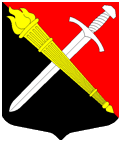 АДМИНИСТРАЦИЯМуниципальное образование Тельмановское сельское поселение Тосненского района Ленинградской областиП О С Т А Н О В Л Е Н И Е05.11.2019 г.                                                                                                             № 228О внесении изменений в муниципальную программу «Формирование комфортной городской среды на территории муниципального образования «Тельмановское сельское поселение» на 2019-2024 годы»	В соответствии с Федеральным законом от 6 октября 2003 года № 131-ФЗ «Об общих принципах организации местного самоуправления в Российской Федерации», постановлением Правительства РФ от 10.02.2017 № 169 «Об утверждении правил предоставления и распределения субсидий из федерального бюджета бюджетам субъектов РФ на поддержку государственных программ субъектов РФ и муниципальных программ формирования современной городской среды», прошедшими 14.10.2019 года публичными слушаниями, по вопросу внесения изменений в муниципальную программу «Формирование комфортной городской среды на территории муниципального образования «Тельмановское сельское поселение» на 2019-2024 годы»» в рамках реализации приоритетного проекта «Формирование комфортной городской среды»,ПОСТАНОВЛЯЮ:Внести изменение в Приложение № 1 к Муниципальной программе «Формирование комфортной городской среды на территории муниципального образования Тельмановское сельское поселение Тосненского района Ленинградской области в 2019-2024 году» утвержденной постановлением главы администрации МО Тельмановское сельское поселение от 16 октября 2019 года № 210, а именно внести в адресный перечень дворовых территорий подлежащих благоустройству в 2020 году дворовую территорию по адресу: Ленинградская область, Тосненский район, посёлок Войскорово у дома № 8.Опубликовать данное постановление:- на официальном сайте МО Тельмановское СП, размещенном в информационно-телекоммуникационной сети «интернет» по адресу: www.telmana.info.Настоящее постановление вступает в силу после его официального опубликования.Контроль за исполнением постановления возложить на заместителя главы администрации Тельмановского сельского поселения Тосненского района Ленинградской области А.В. Лапшина.Глава администрации                                                                             С.А. Приходько